Міністерство освіти і науки УкраїниОдеський національний університет імені І.І.МечниковаІнститут математики, економіки та механікиКафедра загальної психології та психології розвитку особистостіНаукове студентське товариство «Розквітання»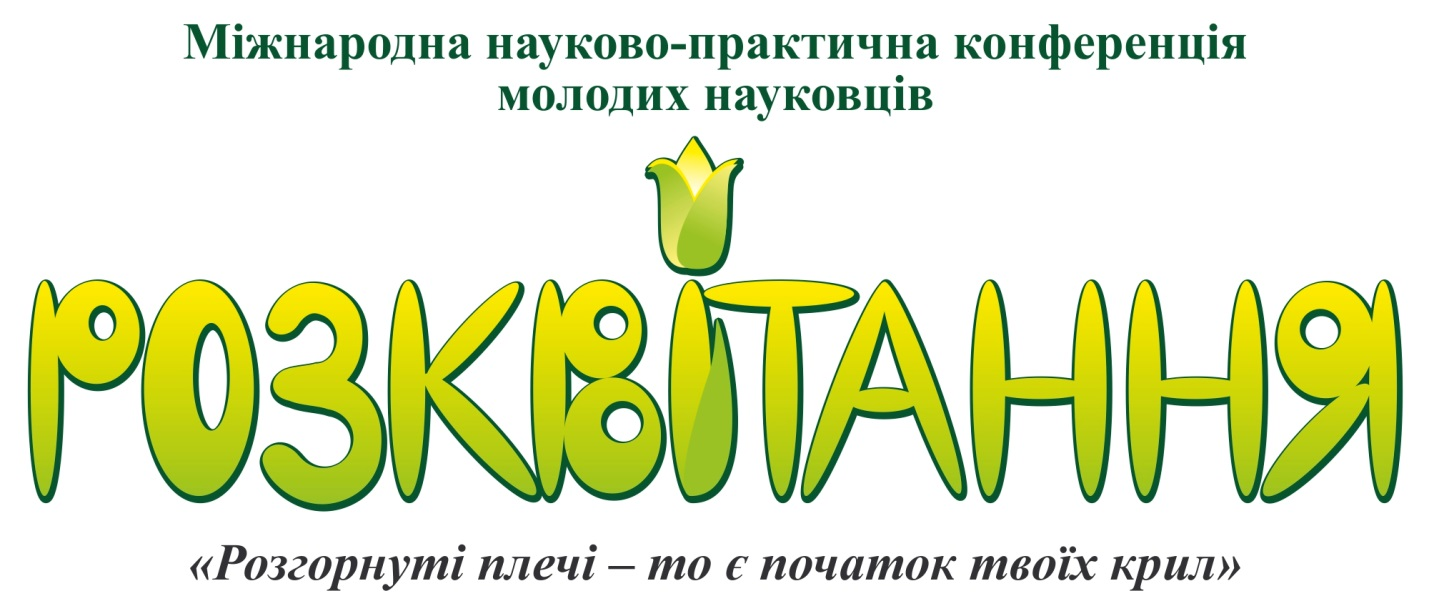 ("Розвиток особистості у рамках просторово-часової організації життєвого шляху")ПРОГРАМА  КОНФЕРЕНЦІЇ23 – 25 квітня 2015 рокум. Одеса, Головний корпус ОНУ, вул. Дворянська, 2м.Одеса – 2015ОРГКОМІТЕТ КОНФЕРЕНЦІЇКруглов Віктор Євгенович – директор ІМЕМ ОНУ, професор – голова оргкомітетуКіреєва Зоя Олександрівна - доктор психологічних наук, професор, заступник директора ІМЕМ, завідувач кафедрою загальної психології та психології розвитку особистості ОНУ імені І.І.Мечникова,заступник голови оргкомітетуГріневич Віктор Сергійович – керівник відділу наукового міжнародного співробітництва ОНУ імені І.І.Мечникова, ст. науковий співробітникБуганова Ванда Миколаївна - кандидат психологічних наук, доцент кафедри загальної психології та психології розвитку особистості ОНУ імені І.І.МечниковаКононенко Анатолій Олександрович - кандидат психологічних наук, доцент кафедри іноземних мов природничих факультетів ОНУ імені І.І.МечниковаДіколь-Кобріна Олена Андріївна – асистент кафедри загальної психології та психології розвитку особистості ОНУ імені І.І.МечниковаМостова Тетяна Дмитрівна – асистент кафедри загальної психології та психології розвитку особистості ОНУ імені І.І.МечниковаМезенцева Тетяна В’ячеславівна – завідуюча лабораторією кафедри загальної психології та психології розвитку особистості ОНУ імені І.І.МечниковаАспіранти: Карпинська Оксана Миколаївна, Ліб Ірина Ігорівна, Ружицька Маргарита СергіївнаСтуденти: Козерацька А., Кукол Д., Поливяна А., Портянкина К., Іванова Д.Ф., Іванова Д.І., Філатова А., Редько І., Єрсак Л., Лепіх Н., Чебан А., Сацька А., Тернова Є., Семененя О., Кеовтерелян А., Чекулаева Н., Василенко М.Програмаконференції:23 квітня9.00-10.00 – реєстрація учасників (вестибюль Головного корпусу ОНУ)10.00-10.30 – відкриття конференції (конференц-зал на 2 поверху Головного корпусу)10.30-12.00 -  пленарне засідання (конференц-зал)12.00-12.30 – кава–брейк (ауд.89)12.30-15.30 – засідання секцій (конференц-зал; ауд. 90)15.30-16.00 – кава–брейк (ауд.89)16.00-16.30 – вручення сертифікатів участі, грамот, призов (конференц-зал)16.30-18.00 – Велика психотерапевтична група (конференц-зал)18.20-20.00 - майстер-класи (ауд.89, 90)24-25 квітня10.00-20.00 майстер-класи (ауд.89, 90)Учасники фестивалю молодіжної творчості:Ірина Фурта, Катерина Гроза, Олена Дмитрієва. Ольга Соловйова, Марина Дорохіна,  Альона Симовонік, Наталія Нежданова, Наталія Познанська, Весталія Младінова.Презентація Збірнику віршів Людмили Мамонової, керівника Сімейного центру «Зимовий сад», психолога, педагога: "Давайте включим мудрость, господа!"Експерт фестивалю: Собецька Світлана – художник і поетПленарне засідання (10.30-12.00), конференц-залБелова Маргарита Эдуардовна, г, Одесса, доцент кафедры социальной психологии ОНУ имени И.И. Мечникова. «Когнитивные, телесно-ориентированные, медитативные методы регуляции психических состояний в работе со стрессом»Богданова Дар’я Олегівна, м. Полтава, аспірантка ПНПУ ім. В.Г. Короленка. «Соціальний інтелект особистості та міжособистісна атракція».Герасименко Наталія Олександрівна, г. Одеса, аспірантка ОНУ імені І.І. Мечникова. «Вплив мотиваційної спрямованості особистості менеджера на ефективність діяльності».Григорьева Светлана Викторовна, г. Одесса, психолог высшей категории, нейропсихолог Центра развития речи "Loguar", психотерапевт ЕКПП. «Идентификация женщины себя как матери».Иванова Майя Дмитриевна, г.Бендеры, преподаватель кафедры психологии Приднестровского Государственного Университета им. Т.Г. Шевченко. «Исследование учебной мотивации студентов медицинских специальностей».Кернас Андрей Вячеславович, г. Одесса, соискатель ЮУНПУ им. К.Д. Ушинского. «Диагностика и коррекция предстартовых эмоциональных состояний у юных спортсменов, занимающихся различными видами единоборств».Кондратенко Ирина Валерьевна, г. Тирасполь, старший преподаватель кафедры психологии ПГУ им.Т.Г.Шевченко, младший научный сотрудник НИЛ «Педагогическое проектирование». «Апробация проективной методики «Звезды и волны».Кривоногова Оксана Валериевна, г. Одесса, доцент кафедры социальной помощи, общей и медицинской психологии ОНМЕУ. «Ранее вмешательство: развивающий потенциал Рутин».Нежданова Наталья Васильевна, г. Одесса, ОНУ им. И.И. Мечникова. «Обеспечение надежности профессиональной деятельности с учетом индивидуально-типологических особенностей личности».Селезнева Светлана Леонидовна, г. Одесса. «Работа психолога в медицинском учреждении: особенности, направления, методики».Снігур ОленаМиколаївна, м. Одеса, аспірантка ОНУ ім. І.І. Мечникова. «Підготовчий етап консультування у роботі психолога-волонтера з військовослужбовцями»Секція 1. Психологічні закономірності особистісного розвитку(12.30-15.30), конференц-залКерівник секції – Буганова Ванда Миколаївна Секретар–Мезенцева Тетяна В’ячеславова Алексеева А.А. Волинко В.В. Ключко А.А. Соколенко А.А, г. Одесса, студентки ОНМедУ. «Уровень толерантности по отношению к детям с особыми потребностями в современном обществе».Бізюк Марина Дмитрівна, г. Миколаїв, студентка Навчального-наукового інституту психології та соціального забезпечення МНУ ім. В. О. Сухомлинського. «Динаміка гендерних проявів агресії в юнацькому віці в умовах соціально-політичної напруженості».Вишневская Дария Сергеевна, г. Одесса, студентка ОНУ им. Мечникова. "Гендерные стереотипы в раннем юношеском возрасте".Гевчук Владимир Геннадьевич, г. Одесса, студент ОНУ им. И.И. Мечникова. «Развитие сознания человека».Гуменюк Анастасія Петрівна, м. Миколаїв, ННУ ім. В.О. Сухомлинського. «Гендерні особливості поведінки в конфлікті».Иоанно Елена Всеволодовна, г. Одесса, студентка ОНУ имени И.И. Мечникова. «Индивидуальные особенности развития воображения».Кононенко Кирило Олексійович, м. Одеса, студент ОНУ ім. І.І. Мечникова. «Радянські та західні концепці їособистості».Кошельник Юлия Сергеевна, г. Одесса, студентка ОНУ им. Мечникова. «Формирование мотивации учебной деятельности студентов».Красько Ксенія Григоріївна, м. Одеса, студентка ОНУ ім. Мечникова. «Особливості мотивації жінок, осуджених до позбавлення волі».Лановенко Татьяна Игоревна, г. Ильичевск, студентка ОНУ им. Мечникова. «Взаимосвязь внимания и памяти».Масленнікова Альбіна Володимирівна, м. Київ, студентка Національного авіаційного університету, ГМИ, ПС-406. «Домінуючі емоційні стани та копінг-стратегії учасників бойових дій в зоні АТО».Матвеева Ирина Игоревна, г. Одесса, студентка ОНУ им. И.И. Мечникова. «Когнитивные и аффективные компоненты аккультурации иностранных студентов».Младинова Весталия Валерьевна и Кондратенко Ирина Валерьевна, г. Бендеры, ПГУ им.Т.Г.Шевченко. «Особенности эмоционального выгорания у студентов разных курсов и курсантов ВИМО».Могилевская Виктория Юрьевна, г. Тирасполь, ПГУ им. Т.Г. Шевченко. «Возможности использования средств мультимедиа в подготовке психологов образования».Неберекутина Элла Анатольевна, г. Одесса, студентка ОНУ им. Мечникова. «Формирование сексуальных девиаций на фоне детских травм».Остапчук Елена Анатольевна, г. Одесса, студентка ОНУ им. Мечникова. «Новый взгляд на психофизиологическую проблему».Павлюк  Оксана Алексеевна, г. Одесса, студентка ОНУ им. Мечникова «Проблемы познания и самопознания человека».Погодина Марина Владимировна и Степанюк Оксана Андреевна, г.Одесса, студентки ОНМедУ. «Мобильный телефон как доминанта зависимости».Полывяная Анастасия Сергеевна, г. Ильичевск, студентка ОНУ им. Мечникова. «Восприятие и мышление людей с запада и востока».Полякова Анна Александровна, г. Одесса, психолог КТА «Exclusive». «Изучение психологических особенностей и копинг-поведения личности в стрессовых ситуациях (на примере администраторов КТА «Exclusive»)».Пуленко Елена Владиславовна, г. Одесса, студентка ОНУ им. Мечникова.  «Память и способы ее развития».Симовоник А.И., г. Одесса, студентка ОНУ им. И.И. Мечникова. «Роль позитивных и негативных эмоций в жизни человека».Скалозуб Ліна Олегівна, м. Одеса, студентка ОНУ ім. І.І. Мечникова. «Значення емоцій у житті людини».Соловйова Ольга Олександрівна, пгт. Чорноморське, студентка ОНУ ім. І.І. Мечникова. «Вплив психологічних бар’єрів на формування індивідуального стилю діяльності вчителя».Тетерина Анастасия, г. Одесса, студентка ОНУ им. И.И. Мечникова. «Формирование психологической привязанности».Фурта Ирина Юрьевна, г. Одесса, студентка ОНУ им. И.И. Мечникова. «Эскапизм как психологическое явление».Цыбуркова Виктория Юрьевна, г. Одесса, студент ОНУ им.И.И. Мечникова. «Психосоматические аспекты головной боли».Чебан Анастасия Сергеевна, г. Одесса, студентка ОНУ им. И.И. Мечникова. «Гендерные различия в восприятии родительских фигур у индивидов, воспитанных в неполной семье».Шимкова Анастасия Андреевна, г. Одесса, студентка ОНУ им. И.И. Мечникова. «Роль ощущений в жизни человека»Ярошевская Александра Борисовна, г. Одесса, студентка ОНУ им. И.И. Мечникова. «Суицидальные тенденции в подростковом возрасте».Секція 2. Актуальні проблеми сучасної психології (12.30-15.30), ауд. 90Керівник секції – Кіреєва Зоя Олександрівна.Секретар – Мостова Тетяна ДмитрівнаАфанасьева Светлана, г. Одесса, студентка ОНУ им. И.И. Мечникова. «Работа психолога с психологическими защитами личности».Белова Анна Андреевна, Могилевская Виктория Юрьевна, г. Бендеры, ПГУ им. Т.Г. Шевченко. «Исследование представлений о здоровье и болезни у детей и подростков».Божко Олеся, м. Одеса, студентка ОНУ ім. І.І. Мечникова.. «Увага як психічна парадигма внутрішньої і зовнішньої зосередженості діяльності суб’єкта».Власенко Владимир Александрович, г. Одесса, студент ОНУ имени И.И.Мечникова. «Классификация эмоций по Полу Экману».Влюбчак Марина Анатольевна, г. Одесса, студентка ОНУ им. Мечникова. «Отношение юношей к будущему отцовству».Горобец Алина Станиславовна, г. Ильичевск, ОНУ им. И.И. Мечникова. «Психологические особенности влияния Интернет - зависимости на личность подростка».Джура Юлія Сергіївна, м. Київ, Національний авіаційний університет, ГМИ, ПС-406. «Динаміка особистісного розвитку майбутніх авіаційних диспетчерів у контексті навчального процесу в профільному ВНЗ: мотиваційний аспект».Ерсак Лариса Александровна, г. Одесса, студентка ОНУ им. И.И. Мечникова. «Представления о внутрисемейных взаимоотношениях в период ранней зрелости».Захарченко Лілія, м. Одеса, студентка ОНУ ім. І.І. Мечникова. «Брехня та обман як психологічні феномени».Иванова Ольга Николаевна, г. Одесса, студентка ОНУ им. И.И. Мечникова. «Психологические особенности игровой зависимости у подростков».Кахай Александр Леонидович, г. Запорожье, Институт здоровья, спорта и туризма Классического Приватного Университета. «Психологические причины возникновения психосоматической бронхиальной астмы у молодых актеров акробатического жанра и их профилактика».Кеовтерелян Айкануш Мануковна, г. Одесса, студентка ОНУ им. И.И. Мечникова. «Психологическая природа гнева».Кернас Андрей Вячеславович, г. Одесса, ЮУНПУ им. Ушинского. «Теоретический анализ актуальных проблем современной военной психологии».Киреев Владислав Юрьевич, г. Ильичевск, студент ОНУ им. И.И. Мечникова. «Самосознание. Диагностика самосознания».Косановская Елена Витальевна и Могилевская Виктория Юрьевна, г. Тирасполь, ПГУ им. Т.Г. Шевченко, факультет педагогики и психологи, кафедра психологи. «Исследование направленности личности спортсменов, занимающихся командными и индивидуальными видами спорта»Пешкова Валерия Александровна, г. Одесса, ОНУ им. И.И. Мечникова,  «Развитие телесности в онтогенезе».Пилипенко Дар’я Миколаївна, м. Миколаїв, Навчально-науковий інститут психології та соціального забезпечення МНУ ім. В. О. Сухомлинського. «Взаємозв’язок властивостей уваги і готовності дитини до шкільного навчання».Поломарчук Ірина Володимирівна, м. Київ, Національній авіаційний університет, ГМИ, ПС-406. «Індивідуальні відмінності когнітивного потенціалу як аспект детермінації професійних мотивацій майбутніх авіаційних диспетчерів».Попова Вера, г. Одесса, арт-терапевт, телесно-ориентированный терапевт, сертифицированный тренер по телесно-ориентированной терапии, 
член Восточноукраинской ассоциации арт-терапии.  «Телесно-ориентированная арт-терапия, как эффективный метод работы с людьми».Процык Анастасия Юрьевна, г. Одесса, студентка ОНУ им. И.И. Мечникова. «Вербальный и невербальный способы коммуникации».Редько Ирина Дмитриевна, м. Одеса, студентка ОНУ ім. І.І.Мечникова. «Плюси та мінуси освіти в подальшому професійному житті психолога».Сацкая А.А., г. Одесса, студентка ОНУ им. Мечникова. «Ошибки в восприятии времени при зрительной стимуляции».Скрыпник Надежда Борисовна, г. Одесса, студентка ОНУ им. И.И. Мечникова. «Психические состояния. Активационные состояния».Сувейздис Наталья Андреевна, г. Одесса, студентка ОНУ им. И.И. Мечникова. «Акцентуации характера как фактор школьной успеваемости».Сухарева Виктория, г. Одесса, студентка ОНУ им. И.И. Мечникова. «Отношение выпускников к системе образования в ВУЗе».Терновая Евгения, г. Одесса, студентка ОНУ им. И.И. Мечникова. «Влияние ригидности как индивидуально-психологической особенности на мечту личности».Филатова Анастасия Андреевна, г. Одесса, ОНУ им. И.И. Мечникова. «Взаимосвязь эмоционального состояния индивида и результатов отмеривания временных интервалов».Форе Алла, г. Одесса, студентка ОНУ им. И.И. Мечникова. «Психологические особенности женщин, прерывающих беременность».Цикаланов Дмитрий, г. Одесса, студент ОНУ имени И.И.Мечникова. «Временная перспектива в духовном кризисе».Чебан Анастасия Сергеевна, г. Одесса, студентка ОНУ им. Мечникова «Ассоциативные связи родительских фигур у индивидов, воспитанных в неполной семье».Черченко Владислава Дмитриевна, г. Одесса, студентка ОНУ им. И.И. Мечникова. «Роль привязанности в психическом развитии ребенка».Чумейка Елена Викторовна, Бодруг Кристина Николаевна, г. Тирасполь, ПГУ им. Т.Г. Шевченко. «Исследование этнических стереотипов у студентов психологов».Шатирова Алена Михайловна, г. Одесса, студентка ОНУ им. И.И. Мечникова. «Последователи и противники Зигмунда Фрейда».ПРОГРАМА МАЙСТЕР-КЛАСІВ:ЧЕТВЕР, 23 КВІТНЯ16.30-18.00. Сергей Дьяур, психоаналитик, групповой психотерапевт, телесный терапевт, Член реестра действующих психотерапевтов УСП, «Большая психологическая группа». конференц-зал18.20-20.00. Апчел Максим Сергеевич, руководитель тренинговой компании «М24», бизнес тренер. «Межличностные коммуникации – как вести себя на переговорах, собеседованиях. 89 ауд.18:20-20:00 Григорьева Светлана Викторовна, психолог центра развития речи «Loguar», сертифицированный ЕКПП по психоаналитической психотерапии. «Особенность прохождения депрессивной позиции в послеродовой период» 90 ауд.П’ЯТНИЦЯ, 24 КВІТНЯ10.00-12.00. Алла Дубенко, практический  психолог, Арт - терапевт,                              телесно - ориентированный психолог,  мастер холодинамики,                                   тренер  по Метафорическим Ассоциативным Картам (МАК)  ассоциации «Психея» и «Института проективных карт»,  сертифицированный специалист в области юнгианской песочной терапии. Авторская проективная  методика  «5 пальцев». 89 ауд.10.00-12.00. Белова Маргарита Эдуардовна, канд. психол. наук., доцент кафедры социальной и прикладной психологии ОНУ им. И.И. Мечникова .Специализация: психодинамическая терапия, телесно-ориентированная терапия, транзактный анализ. «Скорая помощь при стрессе: телесно-ориентированные, когнитивные, медитативные техники». 90 ауд.12.00-14.00. Слюсаренко Геннадий Игоревич и Юрченко Людмила Андреевна, тренеры, психологи, оргконсультанты АРТ-КОНСАЛТИНГОВОГО Центра Организационного и Личностного Развития. «Значимость коммуникативных навыков в работе психолога». 89 ауд.12.00-14.00. Рублева Лидия Семёновна, гештальт-терапевт, детский психолог, практический консультант. «Детская психология» 90 ауд.14.00-16.00. Болотова Оксана Николаевна, директор «НЛП-Одесса», Международный Тренер НЛП. «Современные посттравматические состояния и их связь с детским опытом. Использование в работе технологий НЛП».  90 ауд.14.00-16.00. Попова Вера Николаевна, Арт-терапевт, сертифицированный телесно-ориентированный тренер-терапевт, член Восточно-украинской ассоциации арт-терапии, автор и организатор Международного семейного фестиваля ИСТОКИ, эксперт Академии комплексного развития женщины Heels Club. «Маски нашей жизни». 89 ауд.16.00-18.00.Апчел Максим Сергеевич, руководитель тренинговой компании «М24», бизнес тренер. «Алгоритм переговоров. Что надо говорить на переговорах, собеседованиях. техники манипулирования». 89 ауд16.00-18.00. Сергей Дьяур, психоаналитик, групповой психотерапевт, телесный терапевт, Член реестра действующих психотерапевтов УСП, «Тело и психика как дуальные процессы». 90 ауд .18.00-20.00. Шпатаковская Гертруда, «Женские архетипы и семейные истории». 89 ауд.18.00-20.00. Рублева Лидия Семёновна, гештальт-терапевт, детский психолог, практический консультант. «Игра «Королевство». 90 ауд.СУБОТА, 25 КВІТНЯ10.00-12.00.Александр Димитриевич, Наталья Доценко, Наталия Свертилова, кризисная психология, «Подготовка волонтеров к работе с гражданским населением, переживающим травмирующие события». 90 ауд.12.00-14.00. Апчел Максим Сергеевич, руководитель тренинговой компании «М24», бизнес тренер. «Практический опят ведения переговоров – как правильно готовиться к переговорам, собеседованиям». 90 ауд12.00-14.00. Попова Вера Николаевна, Арт-терапевт, сертифицированный телесно-ориентированный тренер-терапевт, член Восточно-украинской ассоциации арт-терапии, автор и организатор Международного семейного фестиваля ИСТОКИ, эксперт Академии комплексного развития женщины Heels Club. «Мое пространство – это мое богатство». 89 ауд.14.00-16.00. Наталья Нежданова, практикующий психолог. "Мужчина и женщина. Искусство параллельной парковки». 90 ауд. 16.00-18.00.Терещенко Инна Григорьевна16.00-18.00 Оксана Кривоногова, доцент кафедры социальной помощи, общей и медицинской психологии ОНМедУ.«Расстройства аутистического спектра у детей: ранняя диагностика, составление программы развития» (психокоррекционная технология).